TOPIC 16 TEST MS1.      (a)     (i)      Potassium (OR sodium) dichromate(VI) OR correct formula
OR potassium manganate(VII)(Oxidation state not needed, but must be correct if included)(Penalise errors in the formula or oxidation state, but mark conditions)1         Acidified OR H2SO4 / HCl (NOT with KMnO4) / H3PO4 / HNO3(Ignore heat or reflux)(Credit “acidified” as part of reagent)1         Oxidation or redox1(ii)     NaBH4 OR LiAlH4 OR H2/Ni1         CH3COCH3 + 2[H] → CH3CH(OH)CH3(Credit H2 in the equation if H2 has been chosen as reagent)1(b)     (i)      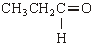 (Structure must show aldehyde structure)(Credit C2H5 as alternative to CH3CH2)                   M2 stays colourless      stays blue                 stays orange1(Provided reagent is correct, credit “no reaction”, “no change”, “nothing”, “no observation” for M2)(Credit other correct reagents and observation)(For M1, penalise AgNO3 alone, penalise Ag(NH3), penalise “potassium dichromate”, etc., but, in each case, mark on and credit correct M2 and M3)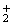 (If totally wrong reagent or no reagent, CE = no marks for M1,M2 or M3)1[9]2.          (a)     nucleophilic addition1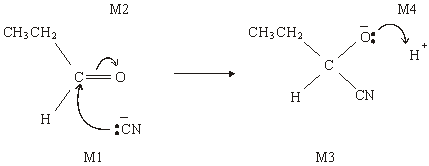 4(b)     (i)      2-hydroxybutanenitrile1(c)     (i)     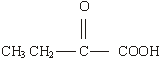 1(ii)     CH3CH=CHCOOH1[8]3.	(c)    (i)      Nucleophilic addition1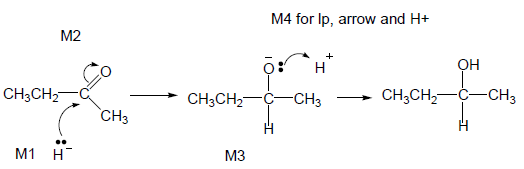 •  M2 not allowed independent of M1, but allow M1 for correct attack on C+•  + rather than δ+ on C=O loses M2•  M3 is for correct structure including minus sign but lone pair is part of M4•  Allow C2H5•  M1 and M4 include lp and curly arrow•  Allow M4 arrow to H in H2O (ignore further arrows)4(ii)     M1    Planar C=O (bond / group)Not just planar molecule1M2    Attack (equally likely) from either sideNot just planar bond without reference to carbonyl1M3    (about product): Racemic mixture formed OR 50:50 mixture or
         each enantiomer equally likely1[8]4.          (a)     Structure of P: (1)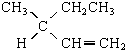 Structures of Q and R: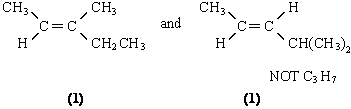 Q and R in any order3(b)     (i)      Racemic mixture: equal mixture of optical isomers / enantiomersOR in explanation         Explanation: planar (>C=O) (1)
                    attack from either side is equally likely (1)(ii)     Reagent S: HCN or (KCN / HCl or H2SO4) (1)Compound T:  (1)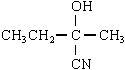 Compound U:  (1)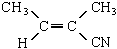 6[9]5.       (a)     Pentan-2-one1(b)     (i)      1680 – 1750 (cm–1)1(ii)     3230 – 3550 or 1000 – 1300 (cm–1)1(c)     (penalise incomplete reagent e.g. K2Cr2O7 or Cr2O7 2–/H+ then mark on)(d)     [8]6.	D[1]7.	B[1]8.	D[1]9.	A[1]10.	B[1]11.	C[1]12.	B[1]13.	B[1]
(ii)     M1    Tollens’
reagent OR
ammoniacal silver
nitrate
OR AgNO3 + NH3OR Fehling’s
solutionOR acidified
potassium
dichromate1M3   silver mirror /
deposit
OR black / grey
precipitatered / brown / orange
precipitate / solidgoes green1ReagentK2Cr2O7/H+KMnO4 /H+NaCH3COOH/
H2SO41with Cno reactionno reactionno reactionno reaction1with Dgoes greengoes colourlesseffervescencesmell1ReagentTollensFehlings or Benedicts1with Esilver
(mirror)red ppt or goes red
(not red solution)1